                Are you looking after someone else’s child?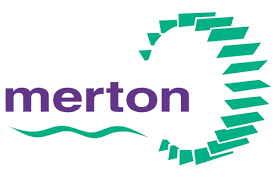 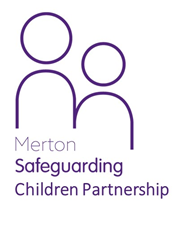                      Is the child you are looking after someone who isn’t a close relative?                      If you are doing this for 28 days or more, this is a private fostering arrangement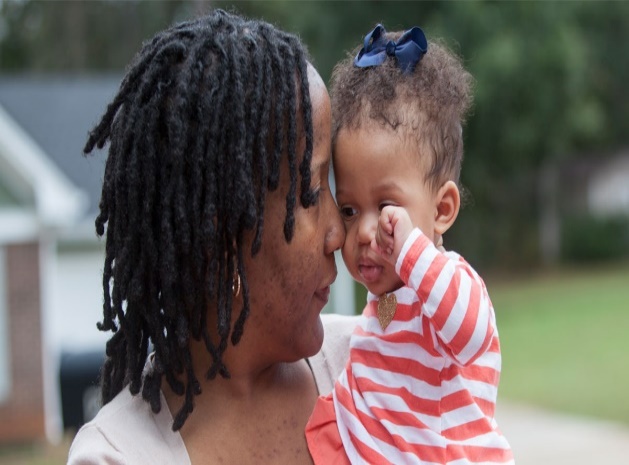 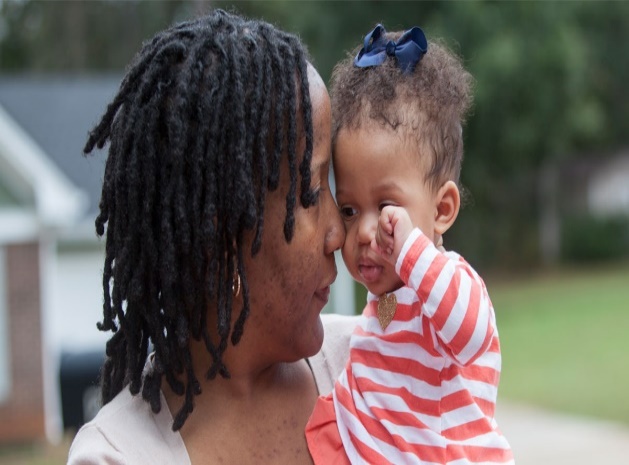 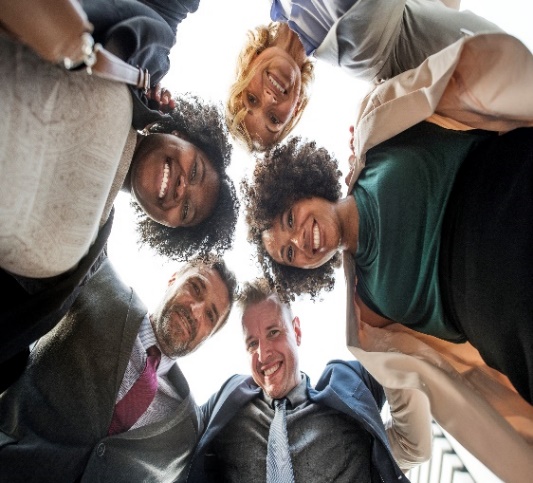 